Person Specification for Clerk to the Governors and Company Secretary 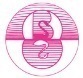 EssentialDesirableEvidenceQualifications and experience:GSCE or equivalentQualifications and experience:Application FormKnowledge and skills:Good ICT skills – especially word, excel and use of emailAccurate typing skillsGood communication skillsAccurate minute taking A polite telephone mannerWelcoming and courteous when dealing with peopleFull understanding of the importance of confidentially and discretionAbility to work independently using own initiativeAbility to work as part of a team.Good sense of humourPersonal Qualities:Excellent interpersonal skills with ability to maintain strict confidentiality.A diplomatic and patient approach.Initiative and ability to prioritise ones own work and that of others to meet deadlines.Able to work with a “hands on” approach, and respond to unplanned situations.Ability to evaluate own development needs and to address them.A willingness to seek specialist advice and awareness of where to seek it.Able to help with evening meetings when required.Efficient and meticulous in organisation.Commitment to the highest standards of child protection.Recognition of the importance of personal responsibility for health and safety.
Commitment to the school’s ethos, aims and its whole community.